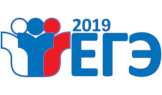 Расписание ГИА 2019Проект единого расписания проведения единого государственного экзамена и государственного выпускного экзамена по образовательным программам среднего общего образования в 2019 году